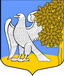 ЛЕНИНГРАДСКАЯ ОБЛАСТЬЛУЖСКИЙ МУНИЦИПАЛЬНЫЙ РАЙОНАДМИНИСТРАЦИЯ РЕТЮНСКОГО СЕЛЬСКОГО ПОСЕЛЕНИЯПОСТАНОВЛЕНИЕот 05 февраля  2020 года                  № 18Внесение изменений в постановление от 19.10.2016г. № 164 « О размещении нестационарных торговых объектовна территории Ретюнского сельского поселенияЛужского муниципального района»В целях развития торговой деятельности на территории Ретюнского сельского поселения Лужского муниципального района Ленинградской области, обеспечения стабильности прав хозяйствующих субъектов, осуществляющих  торговую деятельность,  возможности долгосрочного планирования и ведения ими своего бизнеса, в соответствии с частью 1 статьи 39.36 Земельного кодекса Российской Федерации, Федеральным законом от 28.12.2009 года № 381-ФЗ  «Об основах регулирования торговой деятельности в Российской Федерации», с учетом положений Федерального закона от 06.10.2003 года № 131-ФЗ «Об общих принципах организации местного самоуправления в Российской Федерации», приказа комитета по развитию малого, среднего предпринимательства и потребительского рынка Ленинградской области от18.08. 2016 года № 22 «О порядке разработке и утверждения схем размещения нестационарных торговых объектов на территории муниципальных образований Ленинградской области», администрация Ретюнского сельского поселения постановляет:Внести изменения в постановление администрации Ретюнского сельского поселения Лужского муниципального района от 19.10.2016г № 164 « О размещении нестационарных торговых объектов следующие изменения:     1.1. Приложение к постановлению изложить в новой редакции согласно приложению к настоящему постановлению.2. Контроль за исполнением постановления оставляю за собой.3. Настоящее постановление вступает в силу со дня подписания. постановление и подлежит официальному опубликованию на официальном сайте администрации Ретюнского сельского поселения.И. о. главы администрацииРетюнского сельского поселения                                   К. С. Наумов             Разослано: дело, КЭР и АПК – 2 экз., члены комиссии, прокуратура.Приложение № 1к постановлению администрацииРетюнского сельского поселенияот 05.02.2020 № 18Состав комиссии по вопросам размещения нестационарных торговых объектов на территории Ретюнского сельского поселенияПредседатель комиссии:Наумов Кирилл Сергеевичи.о. главы  администрации Ретюнского сельского поселенияСекретарь комиссии:Морякова Анжела Сергеевнаспециалист администрации Ретюнского сельского поселенияЧлены комиссии: Федорова Любовь Николаевнаспециалист администрации Ретюнского сельского поселенияРусских Елена Львовнауправляющий МКЖД Ретюнского участка  ООО «РУК»Сутягин Юрий Гранитовичмастер Ретюнского участка ГУП «Леноблводоканал»Камагина Марина Анатольевнадепутат Совета депутатов Ретюнского сельского поселения